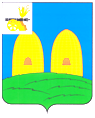 СОВЕТ ДЕПУТАТОВОСТЕРСКОГО СЕЛЬСКОГО ПОСЕЛЕНИЯРОСЛАВЛЬСКОГО РАЙОНА СМОЛЕНСКОЙ ОБЛАСТИР Е Ш Е Н И Еот 22 мая 2020 г.                                                                                              № 9О внесении изменений в решение Советадепутатов Остерского сельского поселенияРославльского района Смоленской областиот 26 .11 2018 № 28         В соответствии с Жилищным кодексом Российской Федерации, Уставом Остерского сельского поселения Рославльского района Смоленской области, Совет депутатов Остерского сельского поселения Рославльского района Смоленской области,РЕШИЛ:          1. Внести в решение Совета депутатов Остерского сельского поселения Рославльского района Смоленской области «Об утверждении размера платы за жилое помещение в муниципальном образовании Остерского сельского поселения Рославльского района Смоленской области», утвержденное решением Совета депутатов Остерского сельского поселения Рославльского района Смоленской области от 26 ноября 2018 года № 28 следующие изменения:         1.1. приложение № 1 изложить в новой редакции (прилагается).         1.2. приложение № 2 изложить в новой редакции (прилагается).         2. Настоящее решение опубликовать в газете «Рославльская правда».         3. Настоящее решение вступает в силу с 01 июля 2020 года.         4. Контроль исполнения настоящего решения возложить на депутатскую   комиссию по   жилищно-коммунальному   хозяйству, по социальным вопросам, благоустройству  и экологии ( Т.М.Трифонова ).  Глава муниципального образованияОстерского сельского поселенияРославльского района Смоленской области                                      С.Г.Ананченков